Pacific Bigeye Thresher Shark (Alopias superciliosus)Stock Status & Trends plus Management Advice and ImplicationsSC13 2017 (Sustainability Risk Assessment)Stock status and trendsSC13 noted that the results of the assessment indicate that assuming a range of longline post-capture survival rates of 30-70%, which likely reflects current fishing operations, median sustainability risk for the 2000-2014 period ranged between: 20% below to 60% above the MIST based on 0.5r,  50% below to 10% above the MIST based on 0.75r, and  60% to 20% below the MIST based on r. SC13 also noted that CPUE increased in the calibration area (the Hawaii-based fleet) in the last year of the assessment. This may suggest an increase in biomass, but the reason for the CPUE increase is not understood.Management advice and implications
SC13 noted that although the stock status of this species is currently unknown, the bigeye thresher assessment showed that, estimating for current fishing operations (with 30-70% post-capture mortality) across a range of scenarios, some of the median F estimates exceeded two of the three indicative reference points (0.5r and 0.75r) (Table BTH-1).  Across all 30-70% post-capture scenarios, there is a >50% probability in most years that F > MIST based on 0.5r and a >20% probability in most years that F > MIST based on 0.75r. (Table BTH-2).TABLE BTH-1. Sustainability risk (ratio of impact to MIST, at three levels of the MIST, with values >1 considered to be unsustainable) (median values and 95% quantile range) for bigeye thresher in the Pacific. Estimates are for the Core Area and the Assessment Area assuming the occurrence of post-capture survival (random occurrence between 30% and 70%) in impact estimation and three initial population status assumptions (low (0.3), medium (0.5), and high (0.7)). Results are contrasted for the fifteen-year period (2000-2014) and the recent period (2011-2014). Fcrash = r, Flim = 0.75r, and Fmsm = r/2.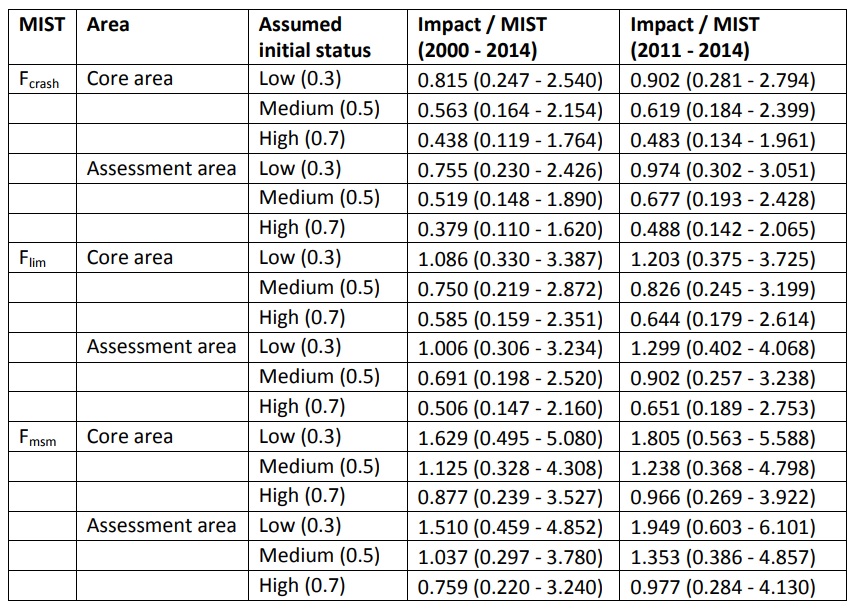 TABLE BTH-2. Sustainability risk probabilities (Pr(Impact > MIST), for 3 levels of MIST: Fcrash, Flim, and Fmsm) for bigeye thresher in the Pacific, 2000-2014, assuming 100% capture mortality (left) and the occurrence of post-capture survival (right) over the Core Area and the Assessment Area (combined values across three initial population status assumptions). Fcrash = r, Flim = 0.75r, and Fmsm = r/2.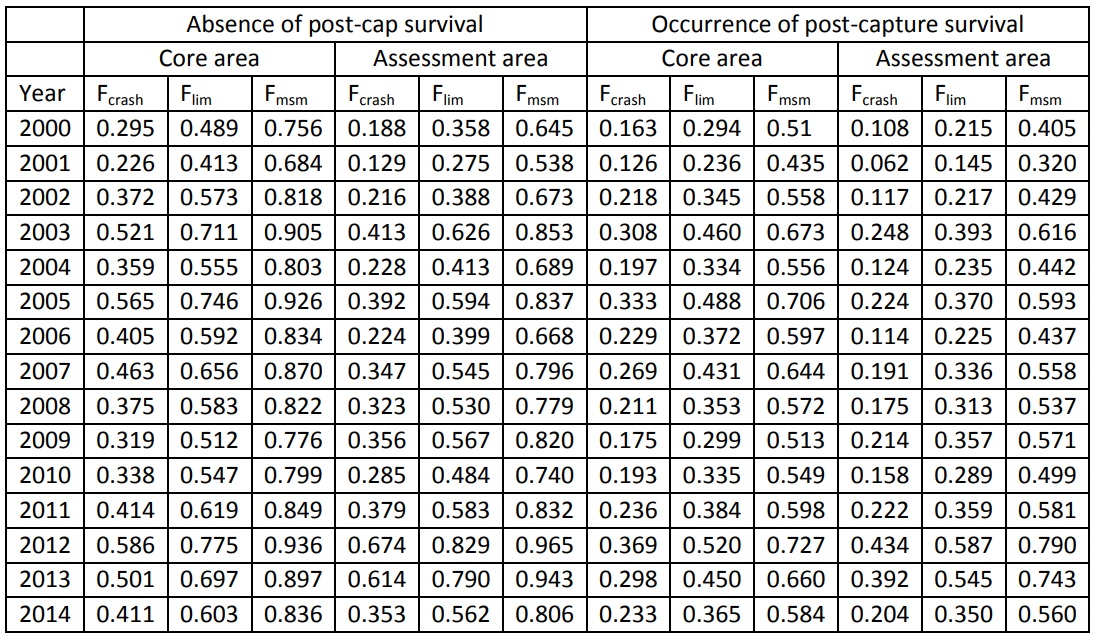 SC13 noted that the modelled scenario of 30-70% post-capture survival reduced F estimates by approximately one third and reduced the risk that the MIST based on r will be exceeded by 50% compared to the scenario assuming no post-catch survival.  A “no-retention” measure was not modelled but would be expected to reduce F even further.  SC13 noted that the area of highest estimated fishing mortality overlapped with the region of higher relative abundance for the species, corresponding to a narrow band between approximately 10-15°N and 150°E-140°W.  Fishing operations targeting bigeye tuna and operating during the April-June period had the highest mortality over the recent period (2011-2014). SC13 noted that the Commission needs to further consider appropriate limit reference points and risk tolerances for exceeding LRPs for sharks.  SC13 recommends that WCPFC14 take the results of this assessment into consideration when framing a management measure for bigeye thresher sharks in the WCPO. Useful ReferencesWCPFC-SC13-SA-WP-11 Pacific-wide sustainability risk assessment of bigeye thresher shark (Alopias superciliosus) Rev 2 (12 August 2017). https://www.wcpfc.int/node/29524 